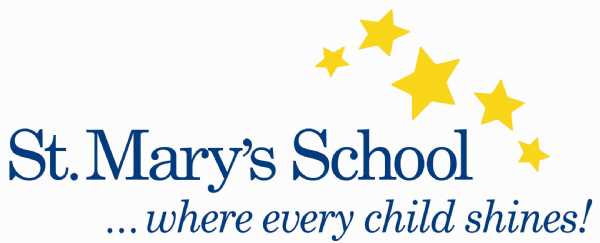 Dear Kindergarten Families,The following is a school supply list for the 2020 - 2021 school year!  This information will also be found on our website during the summer.  Have a safe, fun summer!Best, Miss HopeLarge backpack (That is able to fit a lunch box, folder and agenda daily)Art supply box (To bring art supplies to/from class)ScissorsGlue Sticks1 box of #2 Pencils (No mechanical pencils please)2 boxes of crayonsMarkersColored pencils1 set of watercolors 2 two-pocket folders 1 box of tissues A pack of disinfecting wipes and/or disinfecting spray (if you can find some) Change of clothes to keep at school (Please put in a zip top bag and label) Rest mat (can be purchased from Mrs. Winters or used from last year) Art smock